Julius Caesar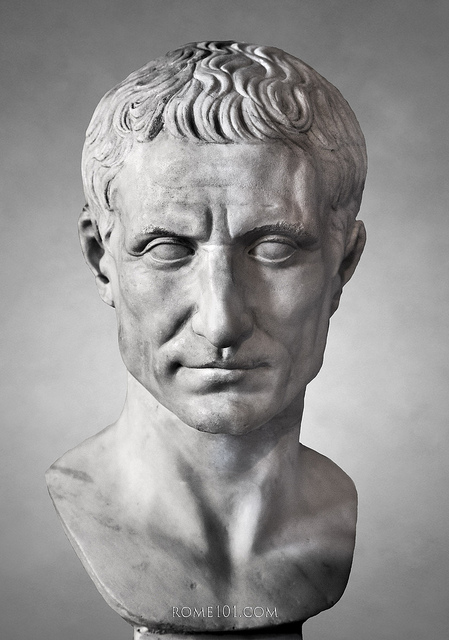 